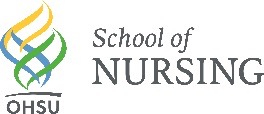 Faculty Appointment, Appointment Renewals, Promotion & TenureApplies to: All faculty in paid service to the School of Nursing1.0       POLICY STATEMENTThis document addresses faculty appointment and advancement procedures within the OHSU School of Nursing (SON). Refer to Appendix A: OHSU School of Nursing Promotion & Tenure Guidelines for specific criteria.It is an expectation that all SON faculty contribute to the educational mission of the school.APPOINTMENTS:All initial single and multi-year appointments and appointment renewals, at the level of Associate Professor or above, are considered jointly by the SON Appointment, Promotion, and Tenure (APT) Committee and the SON Office of the Dean. If a search committee has been involved, they will make recommendations about rank and series, and mission(s) to the Dean who will subsequently make them to the Provost.  Secondary faculty appointments with rank are granted to selected qualified colleagues in other OHSU schools or colleges to recognize their commitment and service to the School of Nursing (see OHSU policy 03-15-020 Faculty Series and Ranks -09.06: Affiliate & Joint Faculty Appointment).  All Notice of Appointment are issued by the Provost on behalf of OHSU after approval of the faculty hire by the Dean.  Within the professorial series there are two tracks, academic and clinical. All appointments with assignment to the teaching mission need to be consistent with Oregon State Board of Nursing and/or the Commission on Collegiate Nursing Education (CCNE) accreditation standards.  Notice of appointment letters will identify faculty rank, series and track consistent with OHSU Policy 03-15-025, Faculty Appointments.Series:  The following series will be used for all SON faculty in paid service to OHSU and are defined in Table 1.0.  The OHSU Clinical Series defined in Policy 03-15-025 is an unpaid volunteer faculty appointment and not covered in this policy.  The Professorial Series is the most common appointment used for faculty who have an earned doctorate.  This series has two tracks.  The Academic Track is a career pathway for faculty with a focus on research and scholarship and the Clinical Track is a career pathway for faculty with a focus on clinical care.  Academic Track titles include Assistant Professor of Nursing, Associate Professor of Nursing, and Professor of Nursing. Faculty in the Academic Track are eligible for tenure.  Clinical Track titles include Assistant Professor of Clinical Nursing, Associate Professor of Clinical Nursing and Professor of Clinical Nursing.   Faculty in the Clinical Track are not eligible for tenure.The Instructional Series is for faculty primarily engaged in teaching and/or clinical care/practice. Titles include Lecturer and Instructor.The Research Series is for faculty primarily engaged in research who are externally funded.  Titles include Research Professor, Research Associate Professor, and Research Assistant Professor. Faculty assigned to the Research Series are not eligible for tenure.Series and/or Track Change:  Faculty members may apply to change series or tracks one time over their OHSU careers. In all cases, the applicant must meet the qualifications for the selected mission or missions. Changes requested at the Associate Professor or Professor ranks require the recommendation of the SON APT Committee. A series change request from Instructor to Assistant Professor of Clinical Nursing for master’s prepared faculty requires a review of the SON APT Committee and faculty vote.  Faculty at the Instructor rank, following completion of an earned doctorate, may request a series change to the Professorial Series. This request requires a review and recommendation by the program director or Campus Associate Dean to the Dean.PROMOTION:Criteria. Faculty will meet specified criteria in three of the following missions: 1) teaching, 2) clinical care/practice, 3) research and scholarship, or 4) service.Faculty in the professorial series seeking promotion must meet selected criteria in three mission areas as noted in Table 1.0. Faculty in the research series seeking promotion must meet selected criteria in research and scholarship, service and teaching. Meeting criteria at rank assumes that the faculty member has already met the criteria specified at lower ranks.Promotion Eligibility Upon Earned Degree. Faculty at the Lecturer rank following completion of an earned master’s degree may request a promotion to Instructor.  The application will include how the applicant meets the criteria for promotion to instructor in the areas of teaching, scholarship, service and clinical care/practice (if applicable).  Program directors/Campus Associate Deans will review the application and make a recommendation to the Dean. TENURE:Tenure ensures the academic freedom that is essential to an atmosphere conducive to the free search for knowledge and the attainment of excellence at OHSU. Granting tenure implies a commitment by OHSU to defend academic freedom. Tenure is the right of a faculty member to hold his or her position without discriminatory reduction of salary and not to suffer loss of such position, except for cause, financial exigency, or program/department reductions or eliminations.The awarding of tenure demonstrates commitment to a faculty member who has devoted their professional energies to activities that further the goals of OHSU and the SON. Granting tenure is regarded as one of OHSU’s most critical personnel decision—more significant than promotion in academic rank. The tenure decision is based on legitimate intellectual and professional criteria. It is awarded to faculty members whose character, performance, and accomplishments in serving the institution’s mission, strategic goals and core themes, and potential effective long-term performance warrant the institution’s long-term commitment. In accepting tenure, a faculty member makes an explicit commitment to serve their students, their colleagues, their profession, and OHSU in a manner befitting a responsible academic person. Tenured faculty members also make a commitment to engage in continued professional and pedagogical improvement.Faculty who are denied tenure following tenure review may continue on a fixed-term contract at the discretion of the SON Office of Dean. Any other series changes require a special exception to be reviewed by the APT Committee (see the APT Policy Procedures document outlining series change options and processes).
	2.0  DEFINITIONS3.0	RESPONSIBILITIESN/A4.0	PROCEDURESSee School of Nursing:Faculty Appointment, Promotion & Tenure ProceduresAppointment, Promotion, and Tenure Guidelines5.0	RELATED POLICIES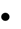 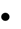 SON 10-09.06: Affiliate & Joint Faculty AppointmentOHSU 03-10-020: Faculty Series and RanksOHSU 03-15-025: Faculty Appointments6.0	KEY SEARCH WORDS7.0	REVISION HISTORY07/01/2008	New policy effective06/07/2010	Policy changes approved by SON Faculty Council10/05/2020	Policy amendments and clarifications approved by SON Faculty Council11/2010	Policy document vetted through Office of Administration, FAC, and APT chair11/29/2010	Edits proposed to definition of “Sponsor” and “Sustained Citizenship” Edits        agreed to by FAC chair.05/02/2011	Proposed edits and revisions reviewed by APT & FAC Committee in conjunction with Asst. Dean for Evaluation Science02/29/2012	Faculty Affairs Committee review & revisions05/07/2012	Faculty Council approved07/12/2012	Approved by OHSU Committee on Academic Policy                 03/06/2017	SON Faculty Council approved                 03/15/2017  	Reviewed and approved with minor edits referencing OHSU policy & terminology by the Provost’s office.06/19/2019	Faculty Affairs Committee and SON Faculty Council review & minor revisions	Responsible Officer:		   Dean, School of NursingPolicy Contact:	School of Nursing, 503-494-7444Supersedes:	N/ASIGNATURE PAGE:Official signed copies are stored in the OHSU School of Nursing Office of Academic Affairs 	Date:   8-6-19	 Glenise McKenzie Chair of Faculty Affairs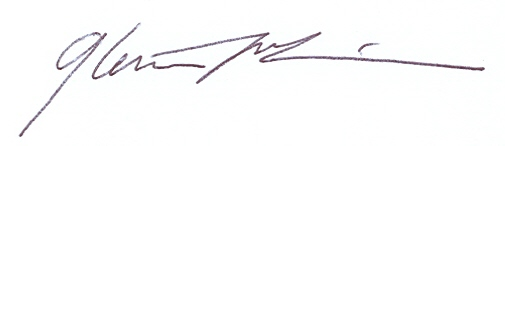 School of Nursing					      8-7-19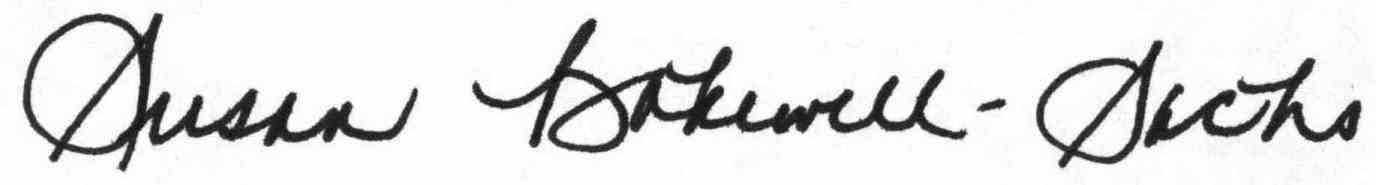        	Date:    	 Susan Bakewell Sachs, DeanSchool of NursingPolicy NumberSchool of Nursing 60-01.10Page1of5Original AdoptionJuly 1, 2008RevisedJune, 2019 June, 2019 June, 2019 Responsible Department/OfficeSchool of Nursing Office of Academic AffairsSchool of Nursing Office of Academic AffairsSchool of Nursing Office of Academic AffairsSchool of Nursing Office of Academic AffairsSchool of Nursing Office of Academic AffairsResponsiblee Department/ Office ContactOffice of the DeanOffice of the DeanOffice of the DeanOffice of the DeanOffice of the DeanTable 1.0 Series Definition for Appointment and PromotionTable 1.0 Series Definition for Appointment and PromotionTable 1.0 Series Definition for Appointment and PromotionSeriesSeriesClassification of how faculty are organized and include the Professorial, Instructional, Research, and Clinical series. The Clinical Series is an unpaid volunteer faculty appointment and not covered in this policy.  TrackTrackThe Professorial Series has two tracks:  the Academic Track is a career pathway for faculty with a focus on research and scholarship and is tenure-track eligible.   The Clinical Track is a career pathway for faculty, with a focus on clinical care and is not tenure-track eligible.  Teaching Teaching Teaching facilitates the acquisition of the science and art of nursing knowledge by the learner.  A learner-centered approach supports education that embraces diverse learning styles.  The scholarship of teaching increases the effectiveness of the transfer of knowledge, produces insights about gaps in knowledge and conclusions about relationships among work from a variety of disciplines, generates a commitment to lifelong learning, and suggests future directions for scholarship and practice. Research and Scholarship Research and Scholarship Research and scholarship contribute to knowledge through rigorous inquiry that  1) is significant to nursing and health, 2) is innovative, 3) can be documented and disseminated, 4) can be replicated or elaborated, and 5) can be peer-reviewed through various methods. Clinical Care/Practice Clinical Care/Practice Clinical Care/Practice is grounded in clinical excellence. Practice applies nursing and related knowledge. Scholarly practice encompasses all aspects of the delivery of indirect and direct nursing service, and is the method by which knowledge in the profession is both advanced and applied.Service Service Service is a contribution that promotes the general welfare of a program, campus, school, university, profession, or community. Satisfactory RecordSatisfactory RecordSufficient, acceptable contributions in the category that impact the profession, the university, or community.Substantial RecordSubstantial RecordSustained contributions in the category that impact the profession, the university, or community.Outstanding RecordOutstanding RecordSignificant contributions in the category that impact the profession, the university, or community.Professorial SeriesProfessorial SeriesProfessorial SeriesAcademic TrackFor doctorally prepared faculty with a career pathway focused on research and scholarship.Academic TrackFor doctorally prepared faculty with a career pathway focused on research and scholarship.Academic TrackFor doctorally prepared faculty with a career pathway focused on research and scholarship.RankQualificationsQualificationsAssistant ProfessorEarned doctorate with a career pathway focused on research and scholarship; appropriate qualifications (educational background and/or professional experience; at least three years of nursing experience to teach clinical courses); evidence of competence and capacity for growth in three of the following categories: teaching, research and scholarship, clinical care/practice, and service. Eligible for tenure track.  Earned doctorate with a career pathway focused on research and scholarship; appropriate qualifications (educational background and/or professional experience; at least three years of nursing experience to teach clinical courses); evidence of competence and capacity for growth in three of the following categories: teaching, research and scholarship, clinical care/practice, and service. Eligible for tenure track.  Associate ProfessorEarned doctorate with a career pathway focused on research and scholarship, a minimum of 3 years of experience at Assistant Professor rank; evidence of sustained good citizenship to the school and university; substantial record of accomplishment in one of the following categories, and either a substantial record in a second category, or a satisfactory record in at least two additional categories: teaching, research and scholarship, clinical care/practice, and service. Eligible for tenure track.Earned doctorate with a career pathway focused on research and scholarship, a minimum of 3 years of experience at Assistant Professor rank; evidence of sustained good citizenship to the school and university; substantial record of accomplishment in one of the following categories, and either a substantial record in a second category, or a satisfactory record in at least two additional categories: teaching, research and scholarship, clinical care/practice, and service. Eligible for tenure track.ProfessorEarned doctorate with a career pathway focused on research and scholarship; a minimum of 5 years of experience at Associate Professor rank; evidence of sustained good citizenship to the school and university; outstanding record of accomplishment in one of the following categories, and either outstanding in a second, or substantial in one and at least satisfactory in another: teaching, research and scholarship, clinical care/practice, and service. Eligible for tenure track.  The faculty member should have achieved national or international recognition in at least one of these categories.Earned doctorate with a career pathway focused on research and scholarship; a minimum of 5 years of experience at Associate Professor rank; evidence of sustained good citizenship to the school and university; outstanding record of accomplishment in one of the following categories, and either outstanding in a second, or substantial in one and at least satisfactory in another: teaching, research and scholarship, clinical care/practice, and service. Eligible for tenure track.  The faculty member should have achieved national or international recognition in at least one of these categories.Clinical TrackFor doctorally prepared faculty with a career pathway focused on clinical care/practice.Clinical TrackFor doctorally prepared faculty with a career pathway focused on clinical care/practice.Clinical TrackFor doctorally prepared faculty with a career pathway focused on clinical care/practice.RankQualificationsQualificationsAssistant Professor of Clinical NursingEarned doctorate with a career pathway focused on clinical care/practice.  Under certain circumstances, a master’s degree may be eligible for initial appointment.  Junior to mid-level faculty rank is reserved for clinician educators (faculty engaged primarily in clinical teaching and/or practice) who meet the competencies at the Assistant Professor rank in three of the following missions: teaching, research and/or scholarship, clinical care/practice, and service. Must carry out assigned academic duties, develop and improve their professional abilities and supervise clinical students. Not eligible for tenure track. Under certain circumstances, a master’s prepared instructor in the instructional series may apply for a series change to Assistant Professor of Clinical Nursing after three years at Instructor level (See Appendix A for criteria). Requirement to include an external reviewer waived for in this circumstance.  Earned doctorate with a career pathway focused on clinical care/practice.  Under certain circumstances, a master’s degree may be eligible for initial appointment.  Junior to mid-level faculty rank is reserved for clinician educators (faculty engaged primarily in clinical teaching and/or practice) who meet the competencies at the Assistant Professor rank in three of the following missions: teaching, research and/or scholarship, clinical care/practice, and service. Must carry out assigned academic duties, develop and improve their professional abilities and supervise clinical students. Not eligible for tenure track. Under certain circumstances, a master’s prepared instructor in the instructional series may apply for a series change to Assistant Professor of Clinical Nursing after three years at Instructor level (See Appendix A for criteria). Requirement to include an external reviewer waived for in this circumstance.  Associate Professor of Clinical NursingEarned doctorate with a career pathway focused on clinical care/practice; a minimum of 3 years of experience at Assistant Professor of Clinical Nursing rank.  Must have substantial record of accomplishment in one of the following categories, and either a substantial record in a second category, or a satisfactory record in at least two additional categories: teaching, research and/or scholarship, clinical care/practice, and service. This rank is a mid-to-senior level faculty rank reserved for faculty engaged primarily in clinical teaching and/or practice who meet the competencies at the Associate Professor rank.  Must demonstrate the capability of providing the contribution to the educational program that may be required by the school. Not eligible for tenure track.Earned doctorate with a career pathway focused on clinical care/practice; a minimum of 3 years of experience at Assistant Professor of Clinical Nursing rank.  Must have substantial record of accomplishment in one of the following categories, and either a substantial record in a second category, or a satisfactory record in at least two additional categories: teaching, research and/or scholarship, clinical care/practice, and service. This rank is a mid-to-senior level faculty rank reserved for faculty engaged primarily in clinical teaching and/or practice who meet the competencies at the Associate Professor rank.  Must demonstrate the capability of providing the contribution to the educational program that may be required by the school. Not eligible for tenure track.Professor of Clinical NursingEarned doctorate with a career pathway focused on clinical care/practice, a minimum of 5 years of experience at Associate Professor of Clinical Nursing rank.  Must have outstanding record of accomplishment in one of the following categories, and either outstanding in a second, or substantial in one and at least satisfactory in another: teaching, research and/or scholarship, clinical care/practice, and service. The faculty member should have achieved national or international recognition in at least one of these categories.  Highest academic clinical rank reserved for faculty engaged primarily in clinical teaching and/or practice who meet the competencies at the Professor rank in scholarship, effectiveness and service. Must demonstrate the capability of providing the contribution to the educational program that may be required by the school. Not eligible for tenure track.Earned doctorate with a career pathway focused on clinical care/practice, a minimum of 5 years of experience at Associate Professor of Clinical Nursing rank.  Must have outstanding record of accomplishment in one of the following categories, and either outstanding in a second, or substantial in one and at least satisfactory in another: teaching, research and/or scholarship, clinical care/practice, and service. The faculty member should have achieved national or international recognition in at least one of these categories.  Highest academic clinical rank reserved for faculty engaged primarily in clinical teaching and/or practice who meet the competencies at the Professor rank in scholarship, effectiveness and service. Must demonstrate the capability of providing the contribution to the educational program that may be required by the school. Not eligible for tenure track.Instructional SeriesInstructional SeriesInstructional SeriesRankQualificationsQualificationsLecturerBachelor’s degree and minimum of two years professional experience.  Experientially prepared in areas assigned to teach.  Must be able to contribute to the teaching mission. Able to serve as “faculty of record” for SON courses approved by the appropriate Graduate or Undergraduate Council. Bachelor’s degree and minimum of two years professional experience.  Experientially prepared in areas assigned to teach.  Must be able to contribute to the teaching mission. Able to serve as “faculty of record” for SON courses approved by the appropriate Graduate or Undergraduate Council. InstructorMaster’s degree and minimum of 3 years’ professional experience. Experientially prepared in areas assigned to teach.  Must be able to contribute to the teaching mission. Able to serve as “faculty of record” for SON courses approved by the appropriate Graduate or Undergraduate Council.Master’s degree and minimum of 3 years’ professional experience. Experientially prepared in areas assigned to teach.  Must be able to contribute to the teaching mission. Able to serve as “faculty of record” for SON courses approved by the appropriate Graduate or Undergraduate Council.Research SeriesResearch SeriesResearch SeriesRankQualifications: Engaged primarily in research. Must receive at least 5% of salary from SON (but generally no more than 10%), with the remainder from external support. Supported on contracts. Eligible for Principal Investigator status.Qualifications: Engaged primarily in research. Must receive at least 5% of salary from SON (but generally no more than 10%), with the remainder from external support. Supported on contracts. Eligible for Principal Investigator status.Research Assistant ProfessorEntry level academic research rank reserved for faculty with an earned doctorate engaged primarily in research who have appropriate qualifications (educational background and/or professional experience) and receive their financial support primarily from grants, contracts, or gifts. A contribution to OHSU’s broad education mission is required. Not eligible for tenure track.Entry level academic research rank reserved for faculty with an earned doctorate engaged primarily in research who have appropriate qualifications (educational background and/or professional experience) and receive their financial support primarily from grants, contracts, or gifts. A contribution to OHSU’s broad education mission is required. Not eligible for tenure track.Research Associate ProfessorAdvanced degree at the doctoral level is required, a minimum of three years of experience at Research Assistant Professor rank.  Faculty at this rank must have a substantial record of accomplishment in research and a satisfactory record of accomplishment in teaching and service A contribution to OHSU’s broad education mission is required. Not eligible for tenure track.Advanced degree at the doctoral level is required, a minimum of three years of experience at Research Assistant Professor rank.  Faculty at this rank must have a substantial record of accomplishment in research and a satisfactory record of accomplishment in teaching and service A contribution to OHSU’s broad education mission is required. Not eligible for tenure track.Research ProfessorAdvanced degree at the doctoral level is required, a minimum of five years of experience at Research Associate Professor rank. Highest academic research rank is reserved for faculty engaged primarily in research who receives his/her financial support primarily from external grants, contracts, or gifts. Faculty at this rank must have an outstanding record of accomplishment in research and achieved national or international recognition for their work. Faculty at this rank must have a satisfactory record of accomplishment in teaching and service.  A contribution to OHSU’s broad education mission is required. Not eligible for tenure track.Advanced degree at the doctoral level is required, a minimum of five years of experience at Research Associate Professor rank. Highest academic research rank is reserved for faculty engaged primarily in research who receives his/her financial support primarily from external grants, contracts, or gifts. Faculty at this rank must have an outstanding record of accomplishment in research and achieved national or international recognition for their work. Faculty at this rank must have a satisfactory record of accomplishment in teaching and service.  A contribution to OHSU’s broad education mission is required. Not eligible for tenure track.Note: Faculty with substantial experience may apply for a waiver of time at rank. The process includes written support from the appropriate Associate Dean and a Curriculum Vitae submitted to the Academic Promotion and Tenure Committee for review at least three months before dossiers are due.Note: Faculty with substantial experience may apply for a waiver of time at rank. The process includes written support from the appropriate Associate Dean and a Curriculum Vitae submitted to the Academic Promotion and Tenure Committee for review at least three months before dossiers are due.Note: Faculty with substantial experience may apply for a waiver of time at rank. The process includes written support from the appropriate Associate Dean and a Curriculum Vitae submitted to the Academic Promotion and Tenure Committee for review at least three months before dossiers are due.